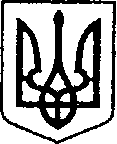 УКРАЇНАЧЕРНІГІВСЬКА ОБЛАСТЬН І Ж И Н С Ь К А    М І С Ь К А    Р А Д А 38 сесія VIII скликанняР І Ш Е Н Н ЯВід    11 червня 2024р.	                    м. Ніжин                              №  44-38/2024Про внесення змін в міську   цільову програму «Розвитку та фінансової підтримки комунальних підприємств  Ніжинської міської територіальної громади на  2024 рік» (Додаток 33 до рішення Ніжинської міської ради  VIIІ скликання від 8 грудня 2023 року №  2-35/2023 «Про затвердження програм  місцевого / регіонального значення на 2024рік») Відповідно  до  статей 25, 26, 42, 46, 59, 73 Закону України «Про місцеве  самоврядування в Україні» від 21.05.1997 № 280/97-ВР, пункту 17 статті 91 Закону України «Про внесення змін до Бюджетного кодексу України» від 22.11.2018 №2621-VII, Закону України «Про правовий режим  воєнного стану» від 12.05.2015 №389–VІІІ (зі змінами), Указу Президента України «Про введення воєнного стану в Україні» від 24 лютого 2022 року № 64/2022, затвердженого Законом України від 24.02.2022 № 2102-ІХ, постанови Кабінету Міністрів України «Деякі питання формування та виконання місцевих бюджетів у період воєнного стану» від 11.03.2022 № 252, регламенту Ніжинської міської ради Чернігівської області, затвердженого рішенням Ніжинської міської ради 8 скликання Чернігівської області від 27 листопада 2020 року №3-2/2020 (зі змінами), міська рада вирішила:Внести зміни в міську цільову програму «Розвитку та фінансової підтримки комунальних підприємств  Ніжинської міської територіальної громади на  2024 рік» (Додаток 33 до рішення Ніжинської міської ради  VIIІ скликання від 8 грудня 2023 року №  2-35/2023 «Про затвердження програм  місцевого / регіонального значення на 2024рік»), та викласти програму в новій редакції, що додається.Начальнику Управління житлово-комунального господарства та будівництва Ніжинської міської ради Чернігівської області забезпечити оприлюднення даного рішення в п’ятиденний термін на офіційному сайті Ніжинської міської ради.Організацію виконання даного рішення покласти на першого заступника міського голови з питань діяльності виконавчих органів ради Вовченка Ф.І.Контроль за виконанням даного рішення покласти на постійну комісію міської ради з питань соціально-економічного розвитку, підприємництва, інвестиційної діяльності, бюджету та фінансів (голова комісії - Мамедов  В.Х.).Міський голова						                    Олександр КОДОЛА                        Додатокдо рішення                                                    міської ради  VІII скликання                                             від     11.06.2024р. № 44-38/2024  Міська цільова Програма «Розвитку та фінансової підтримки комунальних підприємств  Ніжинської міської територіальної громади на  2024 рік»1.Паспорт програми2. Проблеми, на розв’язання яких спрямована ПрограмаПрограма спрямована на вирішення проблеми нестачі технічних засобів, необхідних  для виконання функцій для яких було створено комунальні підприємства.Зношеність техніки комунальних підприємств та їх скрутний фінансовий стан.Потребує оновлення матеріальна база комунальних підприємств.Зважаючи на те, що підвищення тарифів на комунальні послуги вкрай негативно  сприймається громадою, враховуючи фінансову ситуацію, в якій знаходяться підприємства та необхідність виконання зобов’язань з виплати заробітної плати їх працівникам, оплати податків, виконання функціональних призначень виникла гостра необхідність в підтримці комунальних підприємств Ніжинської міської територіальної громади шляхом здійснення внесків до їх статутного капіталу.3. Мета Програми	Метою Програми є забезпечення належної та безперебійної роботи  комунальних підприємств із надання послуг населенню, зміцнення їх матеріально-технічної бази,  досягнення стабільної та беззбиткової діяльності.4. Обґрунтування шляхів і засобів розв’язання проблеми, обсягів та джерел фінансування; строки та етапи виконання програмиНадання фінансової підтримки комунальним підприємствам сприятиме забезпеченню стабільної та надійної роботи комунальних підприємств, збереженню комунального майна, розвитку матеріальної бази. підтримка може бути спрямована на  виконання наступних завдань:Забезпечення підтримки комунальних підприємств для утримання та експлуатації житлового фонду, підприємств що надають послуги з водопостачання та водовідведення та підприємств надавачів послуги з санітарного прибирання, вивозу та утилізації ТПВ.Забезпечення раціонального використання комунального майна, розвиток матеріальної бази підприємств;Запобігання банкрутства та відновлення платоспроможності комунальних підприємств;Підвищення рівня комфорту проживання мешканців Ніжинської міської територіальної громади;Покращення екології Ніжинської міської територіальної  громади;Покращення санітарно – епідеміологічної ситуації.Оновлення технічної бази комунальних підприємств.Виконання зобов’язань з виплати заробітної плати працівникам.Фінансування даної програми здійснюється за рахунок коштів спеціального і загального фондів5.Напрями діяльності, перелік завдань і заходів програми та результативні показники	Фінансування даної програми здійснюється за рахунок коштів спеціального і загального фондів.Конкретизація заходів на які направлено фінансування поточного року:КП «ВУКГ»:6400000 грн. на придбання комбінованої дорожньої машини КДМ-12 на базі самоскиду HOWO SITRAK 6х4, укомплектованої спеціальним обладнанням (снігоочисний відвал, розкидач інертних матеріалів, щіточне обладнання) або аналог;5980000 грн. на придбання бульдозера ZOOMLION ZD160-3(H) або аналог;20000 грн. на придбання акумуляторних ножиць STIHL HSA100.0К у кількості 1 од.КП «НУВКГ»:1 589 250,00 грн. – ремонт каналізаційно-насосної станції по вул. Академіка Амосова, 1 (ремонтно-відновлювальні роботи)4 160 000,00 грн. – придбання аварійно-ремонтного фургону;3 510 000,00 грн. – придбання пасажирського мікроавтобуса (9 місць);1 150 000,00 грн. – придбання насосного агрегату ІІ-го підйому з енергоефективним електродвигуном; 100 250,00 грн. – придбання електродвигуна;  5 576 000,00 грн. – придбання повітродувки з шафою управління та перетворювачем частоти; 420 000,00 грн. – придбання електролічильників з вбудованими модулями та ліцензованим програмуванням; 88 600,00 грн. – придбання вібропліти для ущільнення ґрунту/асфальту; 123 500,00 грн. – придбання мотопомпи;187 000,00 грн. – виготовлення ПКД по заміні систем вентиляції каналізаційних насосних станцій (16 об’єктів);250 000,000 грн. – виготовлення ПКД на будівництво карт мулових майданчиків на Очисних спорудах.800 000,000 грн. – виготовлення ПКД на будівництво напірного каналізаційного колектора від КНС «Жил-зона» до Очисних споруд КП «НУВКГ».600 000,000 грн. – виготовлення ПКД на перепідключення об’єктів житлової забудови та соціальної інфраструктури мікрорайону «Космонавтів» до мереж централізованого водопостачання КП «НУВКГ».  КП «КК Північна»135000 грн. тракторний подрібнювач WOM R-120 для обрізання гілок діаметром до 11 см з редлером 2,3 метра або аналог,7668 грн.  контейнери для сміття в кількості 6 штук,329 000 грн. Мережева сонячна станція для електропостачання адмінбудівлі  з можливістю продажу надлишку електроенергії в мережу за умовами“зеленого”тарифу,28800,00 грн. Придбання шин для автомобіля автогідропідйомника на Шасі ЗІЛ 431412. Рік випуску 1990.268200 грн. на не виплачену заробітну плату за травень 2024 рокуКП «Школяр»1123279,64 грн для усунення порушень виявлених ревізією при перевірці управління освітиЕкономічне обґрунтування заходів ПрограмиКП «ВУКГ» І.     Придбання комбінованої дорожньої машини КДМ-12 на базі самоскиду HOWO SITRAK 6х4, укомплектованої спеціальним обладнанням (снігоочисний відвал, розкидач інертних матеріалів, щіточне обладнання) або аналогОрієнтовна вартість фінансування – 6400000 грн.Обґрунтування необхідності впровадження заходуКомунальне підприємство «Виробниче управління комунального господарства» відповідно до умов Міської цільової програми «Удосконалення системи поводження з твердими побутовими відходами, розвитку та збереження зелених насаджень, благоустрою територій Ніжинської міської територіальної громади» забезпечує виконання робіт з санітарного утримання територій загального користування Ніжинської міської територіальної громади.До механізованого утримання територій залучається спеціальний підмітально - прибиральний автомобіль, трактори, самоскиди та транспортні засоби, що агрегуються додатковим навісним обладнанням. В період снігових заметів, ожеледиці та снігопаду наявних на підприємстві технічних засобів недостатньо для своєчасного усунення наслідків негоди, що в свою чергу загрожує виникненню дорожньо-транспортних пригод та загрожує життю та здоров’ю громадян. Через значний фізичний знос технічних ресурсів, що використовуються підприємством для механізованого утримання вулиць, транспортні засоби часто виходять з ладу та потребують значних фінансових вкладень для проведення відновного ремонту. Для забезпечення своєчасного утримання доріг та територій загального користування Ніжинської МТГ пропонується придбати комбіновану дорожню машину КДМ-12 на базі самоскиду HOWOSITRAK 6х4 зі спеціальним навісним обладнанням - снігоочисним відвалом, розкидачем інертних матеріалів та щіточним обладнанням або аналог.Сучасні комбіновані дорожні машини відрізняються технічними характеристиками, але об’єднує їх підвищена витривалість, економічна витрата палива, простота конструкції і довговічність.Технічні характеристики:Марка			HOWOSITRAKТип			КДМ-12Об’єм кузова		17 м3Вантажопідйомність	25100 кгОб’єм бака		300 лОб’єм бака AdBLUE	25 лМодель двигуна		МС 11 (MAND20)Тип двигуна		дизельнийОб’єм двигуна 		10518 см3Кількість передач	12 + 2Тип трансмісії 		механічнаГальмівна система	пневматична, з АВSДодаткова гальмівна система декомпресійного типу.Основною перевагою дорожньої комбінованої машини є те, що дана техніка не має сезонних обмежень. Завдяки можливості переоснащення з самоскида в комбіновану дорожню машину його можна використовувати впродовж цілого року, при цьому в комунального підприємства не виникатиме питання сезонного простою спецтехніки та необхідності консервувати її на зиму чи літо.Додатковими перевагами техніки є: швидка зміна обладнання; надійна робота транспортера;  компактність гідроапаратури та її захищеність від потрапляння бруду; незалежне від швидкості руху автомобіля обертання диска розкидуючого механізму; можливість копіювання відвалом профілю дорожнього полотна; вдосконалена форма кузова піскорозкидального обладнання, яке забезпечує постійну подачу технологічного матеріалу на транспортер; хороша видимість при роботі відвалом за рахунок установки на верхній кромці спеціального навісу, який уловлює пухкий сніг, що летить в гору і направляє його в сторону.Піскорозкидальне обладнання об’ємом 12 м. куб. монтується в кузов самоскида без застосування вантажопідйомних пристроїв і механізмів та дозволяє працювати автомобілю при робочій швидкості 40 км/год.Відвал поворотний передній гідравлічний призначений для очищення дорожнього полотна шириною 2700 – 3000 мм від свіжого снігу, легко агрегується з автомобілем. Основні переваги снігоочисного відвалу: міцна конструкція, зручність в експлуатації, ефективне снігоочищення, управління з кабіни водія.Щіточне обладнання дозволяє забезпечити прибирання доріг з шириною робочої зони 2400 мм при частоті обертання 300-400 об/хв.Придбання запропонованого транспортного засобу з навісним обладнанням дозволить  підвищити якість та продуктивність праці, а також розширити межі виконання робіт з утримання територій загального користування Ніжинської МТГ. Впровадження заходу матиме значний суспільний інтерес, оскільки направлений на задоволення потреб всіх мешканців територіальної громади.Станом на 22.09.2023, згідно комерційної пропозиції ТОВ «КИЇВ-СПЕЦТЕХ», вартість транспортного засобу - комбінованої дорожньої машини КДМ-12 на базі самоскиду HOWOSITRAK 6х4, укомплектованої спеціальним обладнанням (снігоочисний відвал, розкидач інертних матеріалів, щіточне обладнання) складає 6400000 гривень.Економічний ефект впровадження заходу Оновлення автотранспортного парку підприємства;Зміцнення матеріально-технічної бази комунального підприємства;Забезпечення фінансової стійкості підприємства;Забезпечення належного санітарного стану територій загального користування;Покращення комфорту проживання, безпеки та довкілля громади.ІІ. Придбання бульдозера ZOOMLION ZD160-3(H) Орієнтовна вартість фінансування – 5980000 грн.Обґрунтування необхідності впровадження заходуНа обслуговуванні комунального підприємства «Виробниче управління комунального господарства» знаходиться полігон твердих побутових відходів площею 15 га, розміщений за адресою: м. Ніжин, вул. Прилуцька, 172.  Щорічно на полігоні ТПВ захоронюється в середньому 26 тис. т або 127,5 тис. м. куб відходів. Відповідно до п. 3.15 Правил експлуатації полігонів побутових відходів, затверджених наказом Міністерства з питань житлово-комунального господарства України від  01.12.2010  № 435, зареєстрованого в Міністерстві юстиції України 22.12.2010 за № 1307/18602, відходи, що потрапляють на полігон твердих побутових відходів після заповнення зони розвантаження мають бути розрівнені і ущільнені бульдозерами шаром до 0,5 м в 3-5 проїздів. Наразі для ущільнення відходів використовується один бульдозер, введений в експлуатацію в січні 2018 року. В зв’язку зі значним фізичним навантаженням на спецтранспорт в результаті потрапляння на полігон ТПВ великої кількості відходів бульдозер часто виходить з ладу, що призводить до простоїв на час ремонту та значних фінансових вкладень. Так, за період експлуатації бульдозера загальна сума витрат для підтримання його технічно справного стану слала понад 1,2 млн. грн.Згідно додатку Г до ДБН В.2.4-2-2005 Полігони твердих побутових відходів було проведено розрахунок потреби у засобах механізації для забезпечення роботи полігона ТПВ площею 15 га та визначено, що для виконання технологічних операцій з ущільнення ТПВ на картах полігону необхідно не менше 2 бульдозерів. Тому, для забезпечення виконання робіт на полігоні твердих побутових відходів з ущільнення ТПВ пропонується придбати гусеничний бульдозер ZOOMLION ZD160-3(H) або аналог. Наразі ця спецтехніка є однією з найдешевшої в ціновій категорії. Технічні характеристики:Робоча вага					18335 кгМодель двигуна					WD10G178E25Тип двигуна					дизельний, рядний, 6-ти циліндровий, турбований, рідинне охолодження, пряме впорскуванняНомінальна потужність двигуна		131 кВт (178 к.с.)Трансмісійна система				планетарна, коробка передач з трьома швидкостями вперед і трьома швидкостями назад, примусове змащенняТип відвалу					прямийПризма волочіння (продуктивність)		10,4 м3Максимальна глибина зрізу			450 ммШирина відвалу					4150 ммНа території України функціонують 10 сервісних станцій, що дозволяють обслуговувати бульдозери у спеціалізованому центрі чи польових умовах, що є досить важливим для підтримання спецтехніки в технічно справному стані.Придбання нового бульдозера дасть можливість підвищити ефективність робіт на полігоні ТПВ, покращити технічний стан полігону ТПВ, збільшити обсяги робіт з ущільнення сміття на робочих картах. Також, завдяки залученню до виконання робіт на полігоні ТПВ додаткового бульдозера зменшиться навантаження на наявну одиницю техніки, що призведе до зниження фінансових витрат на поточні ремонти вузлів і агрегатів, раціонального використання пально-мастильних матеріалів, підвищення якості робіт та покращення екологічного стану довкілля.  В результаті придбання додаткової одиниці техніки підприємство зможе:- підвищити вдвічі продуктивність робіт з підгортання та ущільнення відходів на робочих картах полігону ТПВ, оскільки буде залучено 2 одиниці техніки;- охопити робочу зону шириною 8,3 м за один прохід (ширина відвалу 1 бульдозера 4,15 м.);- збільшити корисну місткість місця видалення відходів в 3,4 рази (щільність ТПВ при двократному проході бульдозера становить 670 кг/м3, а щільність ТПВ в неущільненому стані становить 196 кг/м3), таким чином продовживши строк експлуатації полігону твердих побутових відходів. Станом на 22.09.2023, згідно комерційної пропозиції ТОВ «ЛОГІСТИК МАШИНЕРІ», вартість бульдозера ZOOMLION ZD160-3(H) складає 5980000 гривень. В 2024 році можливе підвищення вартості в залежності від коливання курсу валюти.Впровадження заходу матиме важливий екологічний ефект, оскільки в результаті своєчасного ущільнення відходів буде знижено негативний вплив відходів на навколишнє природне середовище. Економічний ефект впровадження заходу Оновлення матеріально-технічної бази комунального підприємства;Забезпечення якісного та своєчасного виконання поточних завдань;Продовження строку експлуатації полігону твердих побутових відходів;Забезпечення своєчасного ущільнення твердих побутових відходів на полігоні ТПВ     ІІІ. Придбання акумуляторних ножиць STIHL HSA100.0К у кількості 1 од.Орієнтовна вартість фінансування – 20000 грн.Обґрунтування необхідності впровадження заходуКомунальне підприємство «Виробниче управління комунального господарства» відповідно до умов міської цільової програми «Удосконалення системи поводження з твердими побутовими відходами, розвитку та збереження зелених насаджень, благоустрою територій Ніжинської міської  територіальної громади на 2023 рік» забезпечує утримання в належному стані зелених насаджень міста, зокрема здійснює догляд за клумбами, підвісними вазонами, деревами і кущами, іншими декоративними рослинами. Для санітарної обрізки деревини, молодих пагонів та зелених гілок, стрижки чагарників, кущів та декоративних рослин працівниками підприємства використовуються ручні секатори. Проте вони мають кілька недоліків, зокрема: недовговічність інструментів, спричинене високим навантаження, пошкодження молодої кори при зрізанні живих гілок, необхідність здійснення чималих фізичних зусиль під час обрізання товстих гілок, що призводить до появи нерівних зрізів та рваних країв. Для ефективного та якісного виконання робіт, підтримання акуратного вигляду зелених насаджень пропонується закупівля професійних акумуляторних ножиць STIHL HSA100.0К.Технічні характеристики:клас інструменту – професійний;довжина ножа – 60 см;вага – 3,7 кг;багатофункціональна рукоятка з триступеневим регулюванням швидкості ходу ножів;номінальна напруга – 36В.Акумуляторні ножиці STIHL HSA 100.0К з підвищеною точністю різання допоможуть утримувати зелені насадження в доглянутому стані з мінімальною затратою часу і зусиль. Вони порівняно легкі та дуже прості у використанні. Акумуляторні мотоножиці оснащені ріжучими ножами з двостороннім заточенням, що забезпечує точні зрізи, та є досить потужними навіть під час зрізання товстих гілок. Безпечне виконання робіт забезпечується прикрученим захистом від порізів та знімним захистом направляючої ножа. Багатофункціональна ручка може повертатися на 900, що призводить до ергономічного використання мотоножиць в різних напрямках. Дугова ручка також забезпечує легку роботу з інструментом при санітарній підрізці зелених насаджень. Антивібраційна система зменшує вібрацію двигуна і, таким чином, дозволяє працювати протягом тривалих періодів роботи.Основними перевагами акумуляторних ножиць STIHL HSA 100.0К є їх компактність та легкість, зручність експлуатації та можливість щоденного використання, навіть за несприятливих погодних умов. Орієнтовна вартість акумуляторних ножиць STIHL HSA 100.0К становить 20000,00 грн./шт.Придбання акумуляторних ножиць дасть змогу підвищити продуктивність праці, зменшити витрати робочого часу на виконання робіт з підрізання дерев та кущів порівняно з ручною працею в 4,5 рази (норма робочого часу на підрізання 100 кв. м. живої огорожі акумуляторними ножицями становить 1,01 люд-год., а ручним кущорізом – 4,54 люд -год.).Економічний ефект впровадження заходу: Підвищення продуктивності праці, зниження витрат робочого часу;Забезпечення належного естетичного та санітарного стану територій;Забезпечення якісного та ефективного виконання робіт;Зміцнення матеріально-технічної бази підприємства;Забезпечення фінансової стійкості підприємства.КП НУВКГ:Ремонт каналізаційно-насосної станції по вул. Академіка Амосова, 1 (ремонтно-відновлювальні роботи)  Вартість – 1 589 250,00грн. КП «Ніжинське управління водопровідно-каналізаційного господарства» рішенням 31 сесії VІІІ скликання Ніжинської міської ради від 20 червня 2023 року «Про передачу з балансу на баланс каналізаційно-насосної станції» комунальним некомерційним підприємством «Ніжинська міська лікарня імені Миколи Галицького» Ніжинської міської ради на баланс КП «НУВКГ» було передано каналізаційно-насосну станцію 1976 року будівництва. Фахівцями підприємства було проведено обстеження з метою оцінки технічного стану даної станції, її працездатності та надійності експлуатації. В результаті встановлено, що КНС знаходиться в жахливому стані і потребує виконання ремонтно-відновлювальних робіт із заміною насосного обладнання, запірної арматури та фасонних частин. Для відновлення та забезпечення стабільної і надійної роботи даної насосної станції:демонтаж всіх металоконструкцій;заміна каналізаційних решіток та прийомних лотків, встановлення каналізаційної грабельної решітки;улаштування підлог приймального відділення та приміщення приймання стічних вод;заміна віконних та дверних блоків;опорядження стін та стель всіх приміщень;улаштування опорядження стін з профнастилу;фарбування металоконструкцій огорож, сходів, монорельсу і дефлектору;улаштування вимощення;заміна покрівлі;надбудова витяжних каналів з улаштуванням вузлів примикання покрівлі;вогнезахист деревини та блискавко-захист;заміна насосних агрегатів – 2од.; силового електрообладнання, шафи керування, внутрішнього і зовнішнього освітлення, розеток, кабельно-провідникової продукції та установчих виробів.Економічний ефект впровадження заходуЗабезпечення стабільної, надійної та ефективної роботи каналізаційно-насосної станції.Надійність роботи системи, збільшення терміну експлуатації.Економія електроенергії.Вирішення питання та проблеми екологічної і епідемічної безпеки міста.Посилення фінансово-бюджетної дисципліни.Придбання аварійно-ремонтного фургону Вартість – 4 160 000,0 грн.Обґрунтування необхідності придбанняДля забезпечення виробничої діяльності КП «НУВКГ» з надання послуг централізованого водопостачання та відведення та очистки  стічних вод, а саме для перевезення аварійно-ремонтної бригади, розміщення устаткування, інструменту та інших багажів підприємством використовується автомобіль ГАЗ-52 1986 року виробництва. Даний автотранспорт зношений, замортизований, застарілої конструкції, потребує постійного ремонту і капіталовкладень, тому не може  в повному обсязі забезпечити необхідні виробничі вимоги. Направлення коштів на придбання сучасного аварійно-ремонтного фургону сприятиме забезпеченню оперативного виконання першочергових  проблем щодо покращення виконання аварійно-ремонтних робіт на системах централізованого водопостачання та водовідведення, досягнення належних умов праці, відповідність виробничим потребам підприємства заміну застарілого обладнання, зниження  експлуатаційних витрат.Економічний ефект впровадження заходуПридбання мікроавтобуса аварійно-ремонтного фургону дозволить:Зменшити експлуатаційні витрати на проведення періодичних та планових ремонтних робіт.Забезпечити якісне ведення господарської діяльності підприємства:здійснювати своєчасну доставку аварійно-ремонтної бригади на об’єкти централізованого водопостачання та водовідведення;безперебійне надання послуг та підвищення рівня комфорту проживання громадян;оперативне реагування на непередбачувані ситуації;забезпечити санітарно-епідеміологічне благополуччя жителів м. НіжинаОновлення автопарку підприємства.Ефективне використання ресурсів підприємства.Придбання пасажирського мікроавтобуса (9 місць)Вартість – 3 510 000,00 грн.Обґрунтування необхідності придбанняДля забезпечення сталої виробничої діяльності КП «НУВКГ» з надання послуг по централізованому водопостачанню, відведенню  та очистки стічних вод існує потреба перевезення обслуговуючого персоналу, устаткування та інших багажів на віддалені об’єкти системи водопостачання, водовідведення та очисні споруди. Наразі з цією метою експлуатується пасажирський мікроавтобус – ГАЗ 32213. Він призначений для доставки  працівників до міських очисних споруд, що знаходяться за межами міста (7,5км) та до ряду інших віддалених об’єктів, розташованих в межах, відбору проб питної та стічної води для проведення лабораторного контролю якості, що обумовлено відповідними нормативними документами, з метою забезпечення санітарно епідеміологічного благополуччя  жителів м. Ніжина. Щоденна своєчасна доставка працівників сприяє забезпеченню безперебійної роботи очисних споруд та систем водопостачання і водовідведення, оперативного реагування на непередбачувані ситуації, зменшення ризиків негативного впливу на навколишнє природне середовище. Мікроавтобус ГАЗ 32213 рік 2001 року випуску повністю замортизований, застарілої конструкції, потребує постійного ремонту і капіталовкладень, тому не може  в повному обсязі забезпечити необхідні виробничі вимоги.Направлення коштів на придбання пасажирського мікроавтобуса забезпечить надання послуг централізованого водопостачання, водовідведення та очистки стічних вод відповідної якості.Економічний ефект впровадження заходуПридбання пасажирського мікроавтобуса дозволить:Зменшити витрати на проведення періодичних та планових ремонтних робіт.Забезпечити якісне ведення господарської діяльності підприємства:здійснювати своєчасну доставку працюючого персоналу до стратегічних об’єктів міста – очисних споруд, об’єктів систем водопостачання та водовідведення, що знизить ризик порушення регламенту їх роботи та попередження забруднення навколишнього природного середовища і виникнення надзвичайних екологічних ситуацій;проводити своєчасний відбір проб питної та стічних вод, що дозволить здійснення контролю якості відповідно до вимог ДСанПіНу та ГДС;здійснювати поточні виїзди фахівців на місця виконуваних ремонтних та планових робіт.Оновлення автопарку підприємства.Ефективне використання ресурсів підприємства.Придбання насосного агрегату ІІ-го підйому з енергоефективним електродвигуномВартість – 1 1650 000,00 грн.Обґрунтування необхідності придбанняЗ метою забезпечення сталого тиску в мережах централізованого водопостачання, надійної і безперебійної подачі питної води в мережу централізованого водопостачання, цілодобове надання послуг, зменшення втрат в мережах та витрати на роботи з ремонту та технічного обслуговування насосного агрегату ІІ підйому, що експлуатується, типу Д (динамічний центробіжний), який зношений, морально застарілий та потребує значних капіталовкладень для забезпечення сталої роботи, що не дає повної впевненості в його подальшій безвідмовній роботі. Пропонується його заміна на імпортний насосний агрегат з енергоефективним двигуном. Вирішальним моментом являється фактор забезпечення стабільного водопостачання населення, підприємств та організацій міста. Насоси імпортного виробництва надійні та мають більш тривалий термін служби.Економічний ефект впровадження заходуЗменшення витрат на виконання ремонтних робіт.Зменшення споживання електроенергії.Забезпечення сталої та надійної роботи насосної станції та якості надання послуги з централізованого водопостачання відповідної якості і тиску.Оновлення матеріально-технічної бази підприємства.Ефективне використання ресурсів підприємства.Придбання електродвигунаВартість – 100 250,00 грн.Обґрунтування необхідності придбанняЕлектродвигун потужністю 75кВт встановлений на насосному агрегаті на каналізаційній насосній станції. Він потребує заміни, так як експлуатується протягом тривалого часу в агресивному середовищі. Проаналізувавши роботу насосного агрегату та насосної станції вцілому дійшли висновку що існує технічна можливість експлуатації КНС шляхом заміни даного пристрою на новий менш потужний – 55кВт. Виконання даного заходу забезпечить економію електричної енергії даним насосним агрегатом в середньому на 20-25%, зменшення витрат на відновлювальні ремонтні роботи та не вплине на потужність насосної станції, забезпечить надійність перекачки стічних вод. Економічний ефект впровадження заходуЗменшення витрат на виконання ремонтних робіт.Зменшення споживання електроенергії.Збереження сталої та надійної роботи насосної станції та якості надання послуги з централізованого водовідведення.Оновлення матеріально-технічної бази підприємства.Ефективне використання ресурсів підприємства.Придбання повітродувки з шафою управління та перетворювачем частоти.Вартість – 5 576 000,00 грн.Обґрунтування необхідності придбанняСтратегічно важливими об’єктами КП «НУВКГ» є каналізаційні насосні станції та очисні споруди, так як порушення сталого режиму їх роботи може призвести до забруднення навколишнього природного середовища та виникнення надзвичайних екологічних ситуацій. Для забезпечення безперебійної роботи, уникнення та недопущення виникнення аварійних ситуацій існує нагальна потреба заміни повітродувки на імпортну з шафою управління та перетворювачем частоти у повітродувній насосній станції Очисних споруд у с. Ніжинське Ніжинського району Чернігівської області.На даний час експлуатується повітродувка типу ТВ-80, яка введена в експлуатацію у вересні    1974 року. Даний агрегат неодноразово ремонтувався, відпрацював свій моторесурс, енергоємний (енергоспоживання становить 160кВт/год.), фізично та морально застарілий. Тому існує нагальна потреба його заміни на імпортну повітродувку із шафою управління з перетворювачем частоти, що в першу чергу підвищить надійність роботи очисних споруд, надасть можливість економити споживання електроенергії, удосконалить технологію біологічної очистки стічних вод та попередить забруднення навколишнього природного середовища і виникнення надзвичайних екологічних ситуацій. Економічний ефект впровадження заходуЗменшення витрат електроенергії.Зменшення витрат на виконання ремонтних робіт.Забезпечення надійної очистки стічних вод до норм регламентованих нормативамии ГДС. Оновлення матеріально-технічної бази підприємства.Ефективне використання ресурсів підприємства.Придбання електролічильників з вбудованими модулями та ліцензованим програмуванням.Вартість – 420 000,00 грн.Обґрунтування необхідності придбанняКонтроль обсягів споживання електричної енергії у технологічних процесах підйому, подачі питної води та пропуску і очистки стічних вод, впровадження енергоефективних заходів – першочергова задача, яка стоїть перед КП «НУВКГ». На даний час облік електроенергії на об’єктах підприємства здійснюється електролічильниками стаціонарного типу, тому процедура обробки даних використання електроенергії потребує постійних матеріальних та людських витрат. З метою зменшення затрат та оптимізації процесу контролю рівня споживання електричної енергії доцільно замінити встановлені електролічильники, на більш сучасні, обладнані вбудованими модулями GSM/GPRS, що мають більший рівень чутливості і надають змогу оперативної автоматичної достовірної передачі даних безпосередньо до центру збору і обробки інформації. Це надасть змогу оптимізувати робочий процес, економити транспортні витрати та робочий час. Економічний ефект впровадження заходуДостовірний моніторинг рівня споживання електричної енергії.Зменшення операційних витрат.Оновлення матеріально-технічної бази підприємства.Ефективне використання ресурсів підприємства.Придбання вібропліти для ущільнення ґрунту/асфальту.Вартість – 88 600,00 грн.Обґрунтування необхідності придбанняКП «НУВКГ» надає послуги з водопостачання та водовідведення близько 90-та відсоткам населення міста Ніжина. На сьогоднішній день загальна протяжність мереж водопостачання  - 274,5 км, з них 48,7% (133,6км) замортизовано; водовідведення – 76,2км, 69,3% (52,8км) - замортизовано. Тому дуже часто виникає потреба їх ремонту та ліквідації аварійних ситуацій. Основна частина зношених мереж знаходиться в центральній частині міста, тому ремонтні та аварійні роботи часто потребують порушення асфальтобетонного покриття.     КП «НУВКГ»  постійно змушене користуватись послугами підрядника для виконання робіт з розбирання асфальтобетонних покриттів, що потребує значних матеріальних затрат, зниження рівня оперативності виконання робіт та незручностей. Тому з метою зменшення витрат часу на виконання ремонтно-аварійних робіт, підвищення рівня якості благоустрою місця виконання та зменшення витрат на підрядні роботи доцільна закупівля віброплити для ущільнення ґрунту/асфальту.Економічний ефект впровадження заходуЗменшення витрат на підрядні роботи.Підвищення рівня якості благоустрою на місці проведення аварійно-ремонтних робіт.Оновлення матеріально-технічної бази підприємства.Ефективне використання ресурсів підприємства.Придбання мотопомпи.Вартість – 123 500,00 грн.Обґрунтування необхідності придбанняОб’єкти КП «НУВКГ» являються об’єктами критичної інфраструктури, що є стратегічно важливими для забезпечення життєдіяльності і екологічної безпеки міста, повинні цілодобово та безперебійно забезпечувати послугами централізованого водопостачання, водовідведення і очистки стічних вод. В роботі систем підприємства часто трапляються аварійні та ремонтні ситуації, які потребують відкачування або перекачування чистої або брудної води. Для цього часто не вистачає наявного обладнання. Тому існує нагальна потреба придбання професійної мотопомпи порівняно високої продуктивності (близько 100м³/год.), глибини всмоктування (до 10м) та висотою підйому (до 25м), яка могла б перекачати не лише чисту воду, а й брудну, що містить бруд, щебінь, опале листя та інші сторонні предмети діаметром до 30 мм. Економічний ефект впровадження заходуЯкісне виконання аварійно-ремонтних робіт.Подача води від штучного або природного водоймища, зовнішніх мереж водопостачання, закачування в ємності.Перекачування брудної води.Оновлення матеріально-технічної бази підприємства.Ефективне використання ресурсів підприємства.Виготовлення ПКД по заміна систем вентиляції каналізаційних насосних станцій (16 об’єктів)Вартість – 123 500,00 грн.Обґрунтування необхідності придбанняКаналізаційні насосні станції підприємства побудовані у 70-их роках минулого століття. За період експлуатації в основному проводились роботи з періодичного технічного обслуговування припливно-витяжної системи. На сьогоднішній день стан вентиляції в край незадовільному стані. Необхідний повітрообмін дуже важливий для забезпечення роботи обслуговуючого персоналу, нормальної та стабільної роботи обладнання і конструкцій, досягнення необхідних допустимих граничних показників Н2S, СО2, СН4, NH3 та інших для запобігання газової та біологічної корозії. Заміна припливно-витяжної вентиляції потребує виготовлення ПКД.Економічний ефект впровадження заходуПідготовчий процес для заміни системи припливно-витяжної вентиляції.Забезпечення роботи станцій відповідно до вимог санітарних норм та ДБН.Забезпечення відповідних умов праці обслуговуючого персоналу.Забезпечення стабільної роботи обладнання і конструкцій.Запобігання газової та біологічної корозії.Виготовлення ПКД на будівництво карт мулових майданчиків.Вартість – 250 000,00 грн.Обґрунтування необхідності придбанняМулові карти діючих основних споруд КП «НУВКГ» фактично приймають всі стічні води міста, тут осідають тверді відходи, а тому карти потрібно час від часу очищувати. Підприємство періодично виконує дані роботи власними силами, чи шляхом залучення підрядної організації. Наразі діючі мулові карти спрацьовані, тому існує нагальне питання будівництва нових карт, що дозволить забезпечити зневоднення осаду стічних вод природнім шляхом.Економічний ефект впровадження заходуПокращення ефективності очистки стічних вод.Підвищення надійності експлуатації системи та стабільну роботу Очисних споруд.Недопущення виникнення надзвичайних екологічних ситуацій та забруднення навколишнього природного середовища.Вирішення питання та проблеми екологічної і епідемічної безпеки міста.Виготовлення ПКД на будівництво напірного каналізаційного колектора від КНС «Жил-зона» до Очисних споруд КП «НУВКГ».Вартість – 800 000,000 грн. Обґрунтування необхідності придбанняНа даний час відведення стічних вод мікрорайону «Прилуцька» здійснюється напірним колектором з подальшим перекачуванням на Очисні споруди підприємства за допомогою власного обладнання – каналізаційно-насосною станцією «Прогрес», яка знаходиться на балансі              ТОВ «Науково-виробничий комплекс «Прогрес», за що КП «НУВКГ» щомісячно сплачує значні кошти. Вивчивши дане питання детальніше спільно з фахівцями проектної організації визначено, що існує технічна можливість власними силами підприємства виконувати перекачування стоків безпосередньо на Очисні споруди, що потребує проведення відповідних геолого-геодезичних досліджень, виготовлення проектно-кошторисної документації та інших супровідних робіт. Тому з метою економії коштів, забезпечення технології перекачування стічних вод власними силами     КП «НУВКГ»,  уникнення різного роду спірних питань з ТОВ «НВК «Прогрес» та належного ведення господарської діяльності доцільно розпочати впровадження даного проекту. Економічний ефект впровадження заходуПокращення ефективності перекачування стічних вод.Економія власних обігових коштів.Підвищення надійності експлуатації системи та стабільну роботу системи водовідведення.Недопущення виникнення надзвичайних екологічних ситуацій та забруднення навколишнього природного середовища.Вирішення питання та проблеми екологічної і епідемічної безпеки міста.Посилення фінансово-бюджетної дисципліни.Виготовлення ПКД на перепідключення об’єктів житлової забудови та соціальної інфраструктури мікрорайону «Космонавтів» до мереж централізованого водопостачання КП «НУВКГ». Вартість – 600 000,000 грн. Обґрунтування необхідності придбанняНа сьогоднішній день послугу з централізованого водопостачання об’єктам житлової забудови та соціальної інфраструктури мікрорайону «Космонавтів» надає Державна служба України з надзвичайних – Спеціальний авіаційний загін ОРС ЦЗ ДСНС України,  які неодноразово звертались до КП «НУВКГ» з питанням безоплатної передачі частини інфраструктури водозабору та мереж з метою забезпечення безперебійного водопостачання з балансу Спеціального авіаційного загону на баланс підприємства. Детально вивчивши дану ситуацію пропонується пере підключення даного мікрорайону безпосередньо до мереж «КП «НУВКГ», що потребує проведення відповідних геолого-геодезичних досліджень, виготовлення проектно-кошторисної документації та інших супровідних робіт.   Економічний ефект впровадження заходуЗбільшення кількості абонентів і надходжень. Забезпечення об’єктів житлової забудови та соціальної інфраструктури мікрорайону «Космонавтів» централізованим водопостачанням відповідної якості.Забезпечення сталої діяльності підприємства.Посилення фінансово-бюджетної дисципліни.КП «КК Північна»Придбання тракторного подрібнювача WOM R-120 для обрізання гілок діаметром до 11 см з редлером 2,3 метра або аналог,Орієнтовна вартість фінансування –135000 грн.Вальцевий подрібнювач R-120 STANDARD призначений для обрізання гілок діаметром до 11 см, повністю розроблений та виготовлений компанією REMET CNC TECHNOLOGY.Зварна конструкція, повністю розбірна, що забезпечує достатню жорсткість та довговічність.Ріжучий механізм виготовлений саме на обробному центрі з ЧПУ, з одного боку, щоб забезпечити належну якість, точність та співвісність, що виливається у тривалий термін служби компонентів та всього пристрою.Механізм оснащений розтискною та затискною втулкою, яка використовується для позиціонування різальних ножів, а також виконує функцію захисту від перевантажень. Подрібнювач може бути оснащений маховиком/стрічкою та відкидним стрічковим транспортером, можливість вивантаження вздовж або вбік.Подрібнювач може бути оснащений маховиком/стрічкою та відкидним стрічковим транспортером, можливість вивантаження вздовж або вбік.Обґрунтування необхідності придбанняКП КК Північна надає послуги з управління будинками та виконує роботи з прибирання та благоустрою  територій міста за кошти Ніжинської міської ОТГ. Для покращення благоустрою міста підприємство здійснює санітарну обрізку дерев, які ростуть на прибудинкових територіях та на інших територіях, які закріплені за підприємством. Отримані в результаті санітарної підрізки гілки підприємство вантажить на причіп трактора та вивозить на полігон твердих побутових відходів. Відповідно до отриманих рахунків від КП ВУКГ сплачує за послуги захоронення ТПВ. Крім того, додатково несе витрати на перевезення ТПВ. Орієнтовно кількість витрачених машиногодин трактора на перевезення гілок на рік складає 50. Вартість 1 машиногодини 576 грн. Отже, вартість перевезення на рік 28800 грн. Крім того, вартість захоронення 6000 грн. Разом  35000 грн. на рік. Використовуючи подрібнювач гілок обсяг рослинної маси після дроблення зменшується приблизно в 6-8 разів. Крім того, подрібнені гілки можна використовувати в твердопаливних котлах для опалення приміщень, тобто матеріал, отриманий від подрібнення можна реалізувати та використати в господарській діяльності підприємства.Економічний ефект впровадження заходу1.	Раціональне використання твердих побутових відходів.2	Отримання альтернативного виду палива.3	Економія ресурсів підприємства після закінчення терміну окупності устаткування (за 4 роки).Придбання контейнерів для сміття в кількості 6 штук,Орієнтовна вартість фінансування –-	7668 грн.КП КК Північна надає послуги з управління будинками та виконує роботи з прибирання та благоустрою  територій міста за кошти Ніжинської міської ОТГ . Для покращення якості та швидкості прибирання прибиральниками підприємству необхідно закупити контейнери для сміття в кількості 6 штук. Економічний ефект впровадження заходу1.	Підвищення якості та швидкості прибирання.2.	Економія ресурсів підприємства.Придбання мережевої сонячної станції для електропостачання адмінбудівлі  з можливістю продажу надлишку електроенергії в мережу за умовами “зеленого” тарифу,Орієнтовна вартість фінансування – 329000 грн.З метою економії енергоресурсів для власних потреб підприємству необхідно придбати сонячну електростанцію для встановлення її на покрівлі адмінбудівлі за адресою вул. Космонавтів, буд 43/1.Мережева сонячна станція використовується для електропостачання адмінбудівлі  з можливістю продажу надлишку електроенергії в мережу за умовами “зеленого” тарифу.Вироблена електроенергія забезпечує власне споживання підприємства. Якщо споживання немає або воно значно менше, ніж потужність сонячної станції, тоді надлишок енергії відправляється до мережі.Така електростанція може працювати тільки за наявності напруги в зовнішній мережі (якщо немає напруги в зовнішній мережі, то сонячна станція генерувати електроенергію не буде).Згідно із законодавством про “зелений” тариф, для домашніх господарств оплата проводиться за надлишок електроенергії, що генерується в кінці кожного місяця. Тобто за кількість виробленої електроенергії за мінусом спожитої.Економічні показники станції :Сума капіталовкладень –8 625 американських доларів або 329 тис. грн.Річний дохід –1 520 американських доларів або 57 тис. грн.Величина зеленого тарифу – 0,163 Євро/кВт год;Термін окупності – 5,7 років.* – з урахуванням податків і власного споживання 200 кВт  год / міс.Продуктивність станції :Вироблення ел. енергії за місяць (мінімально) – до 292 кВт•год;Вироблення ел. енергії за місяць (максимально) – до 1 460 кВт•год;Вироблення ел. енергії за рік – до 11 176 кВт•год.Економічний ефект впровадження заходу1.	Економія енергоресурсів.2.	Отримання прибутку підприємства після сплину терміну окупності сонячної станції від реалізації надлишкової електроенергії.Придбання шин для автомобіля автогідропідйомника на Шасі ЗІЛ 431412. Рік випуску 1990.Орієнтовна вартість фінансування – 28800,00  грн.Підприємство надає послуги автогідропідйомника на Шасі ЗІЛ 431412. Рік випуску 1990. Підприємство надає послуги в межах Чернігівської області, досить часто за межами міста, тому В процесі господарської діяльності необхідно періодично проводити заміну шин.Вартість придбання шини 260R508 7200.00  грн. Вартість 4 одиниць 28800,00 грн.Економічний ефект впровадження заходуЕкономія ресурсів підприємства.Отримання прибутку від надання платних послуг автовишки.Фінансування не виплаченої заробітної плати за травень 2024 рокуВартість фінансування 268200 грн.Відповідно до  пункту 1 рішення 37 сесії Ніжинської міської ради від 04 квітня 2024 року №63-37/2024 «Про припинення комунального підприємства «Керуюча компанія «Північна» шляхом приєднання до комунального підприємства «Служба єдиного замовника» вирішено припинити юридичну особу КП «Керуюча компанія «Північна» в результаті реорганізації шляхом приєднання до юридичної особи КП «СЄЗ». Станом на 29.05.2024 року на рахунках підприємства  обліковується 99,0 тис гривень, але до кінця поточного місяця потрібно закрити кредиторську заборгованість за товари, роботи та послуги у сумі 120,0 тис гривень, погасити заборгованість по сплаті ПДВ за квітень 60,0 тис гривень та 116,0 тис гривень за травень 2024 року.Надходження на рахунки підприємства за надані послуги будуть надходити після 06 червня 2024 року,  так, як  квитанції на оплату за спожиту житлову послугу населення отримає після 05 червня 2024 року.На підприємстві залишається не виплачена заробітна плата за травень 2024 року в сумі 280,0 тис гривень   термін виплати якої 07.06.2024 року.Зважаючи на вище викладене, просимо надати фінансову допомогу у сумі 268200,00 грн для проведення розрахунків при звільненні  11 працівників, які підлягають скороченню :-	54359,50 грн для виплати  компенсації за невикористану відпустку за  171 день;-	165484,50 грн на виплату вихідної допомоги при скороченні.Економічний ефект впровадження заходуЕкономія ресурсів підприємства.КП «Школяр»Усунення порушень виявлених ревізією при перевірці управління освітиВартість фінансування 1123279,64 грн.6. Координація та контроль за ходом виконання програмиВизначити координатором програми першого заступника міського голови з питань діяльності виконавчих органів ради.Організація виконання Програми, аналіз та контроль за використанням коштів здійснюється головним розпорядником коштів-Управління житлово-комунального господарства та будівництва Ніжинської міської ради.Учасники (співвиконавці Програми) надають звіт про виконання заходів Програми фінансово-господарському відділу управління житлово-комунального господарства та будівництва щоквартально, до 5-го числа місяця, наступного за звітним.Управління житлово-комунального господарства та будівництва щоквартально, до 6-го числа місяця, наступного за звітним кварталом, надає інформацію про стан виконання Програми фінансовому управлінню міської ради та звітує про виконання Програми на сесії міської ради за підсумками року.Міський голова									Олександр КОДОЛАПОЯСНЮВАЛЬНА ЗАПИСКАдо проекту рішення міської ради Про внесення змін в міську   цільову програму «Розвитку та фінансової підтримки комунальних підприємств  Ніжинської міської територіальної громади на  2023 рік» (Додаток 33 до рішення Ніжинської міської ради  VIIІ скликання від 8 грудня 2023 року №  2-35/2023 «Про затвердження програм  місцевого / регіонального значення на 2024рік»Проект рішення міської ради «Про внесення змін в міську   цільову програму «Розвитку та фінансової підтримки комунальних підприємств  Ніжинської міської територіальної громади на  2023 рік» (Додаток 33 до рішення Ніжинської міської ради  VIIІ скликання від 7 грудня 2022 року №  3-26/2022 «Про затвердження програм місцевого /регіонального значення на 2023рік»)»Передбачає внесення змін до міської цільової програми в частині надання фінансової підтримки комунальному підприємству «Школяр» через надання Фінансова допомога для вирішення окремих питань господарської діяльності комунальних підприємств за рахунок коштів загального фонду в обсязі 1123279,64 грн. Передбачає внесення змін до міської цільової програми в частині надання фінансової підтримки комунальному підприємству «КК Північна» через надання Фінансова допомога для вирішення окремих питань господарської діяльності комунальних підприємств за рахунок коштів загального фонду в обсязі 268200 грн.Підставою для підготовки проекту рішення є:- звернення начальника КП «Школяр» Чернишової Л. щодо внесення змін до програми фінансової підтримки в зв’язку з фактично витраченими коштами на усунення порушень виявлених ревізією при перевірці управління освіти в сумі 1123279,64 грн.- звернення начальника КП «Північна» Шаповалова Д.О.. щодо внесення змін до програми фінансової підтримки в зв’язку з фактично витраченими коштами для розрахунку з працівниками в сумі 268200 грн.Проект рішення підготовлений з дотриманням норм 25, 26, 42, 46, 59, 73 Закону України «Про місцеве  самоврядування в Україні» від 21.05.1997 № 280/97-ВР, пункту 17 статті 91 Закону України «Про внесення змін до Бюджетного кодексу України» від 22.11.2018 №2621-VII, Закону України «Про правовий режим  воєнного стану» від 12.05.2015 №389–VІІІ (зі змінами), Указу Президента України «Про введення воєнного стану в Україні» від 24 лютого 2022 року № 64/2022, затвердженого Законом України від 24.02.2022 № 2102-ІХ, постанови Кабінету Міністрів України «Деякі питання формування та виконання місцевих бюджетів у період воєнного стану» від 11.03.2022 № 252, регламенту Ніжинської міської ради Чернігівської області, затвердженого рішенням Ніжинської міської ради 8 скликання Чернігівської області від 27 листопада 2020 року №3-2/2020 (зі змінами).Прогнозовані суспільні, економічні, фінансові та юридичні наслідки прийняття рішення: прийняття проекту рішення сприятиме забезпеченню фінансової стійкості комунального підприємства. Порівняльна таблиця запропонованих змін:Відповідальний за підготовку проекту рішення – заступник начальника УЖКГ та Б Ніжинської міської ради С.СІРЕНКО.Додатки: копія звернення КП «Школяр»  щодо внесення змін до програми фінансової підтримки в зв’язку з фактично витраченими коштами на придбання обладнання в сумі 1123279,64 грн. на 1 арк.Копія звернення начальника КП «Північна» Шаповалова Д.О. щодо внесення змін до програми фінансової підтримки в зв’язку з фактично витраченими коштами для розрахунку з працівниками в сумі 268200 грн. на 2 аркЗаступник начальника УЖКГ та будівництва          				  Світлана СІРЕНКО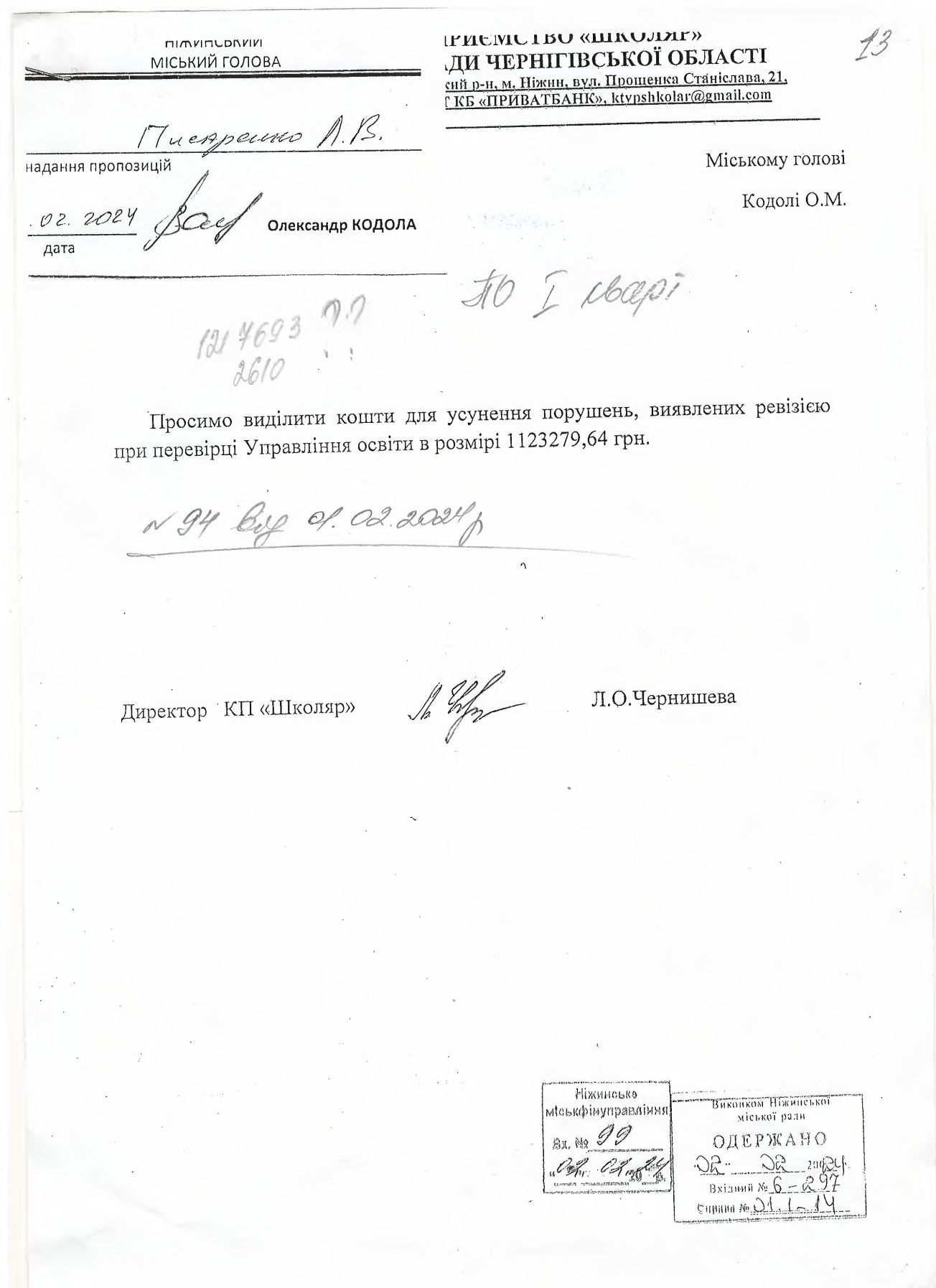 Комунальне підприємство«Керуюча компанія «ПІВНІЧНА»НІЖИНСЬКОЇ МІСЬКОЇ РАДИ ЧЕРНІГІВСЬКОЇ ОБЛАСТІвул. Космонавтів, 43,  м. Ніжин, Чернігівська обл., 16600, тел.: (097)799-56-55;е-mail: pivnichna_43@ukr.netр/р UA753535530000026005300052578 в філії ЧОУ АТ «Ощадбанк»  МФО 353553,  код за ЄДРПОУ 3464473804.06. 2024 р. №119				на № ______ від ___________Міському голові Олександру КОДОЛІНа підставі пункту 1 рішення 37 сесії Ніжинської міської ради від 04 квітня 2024 року №63-37/2024 «Про припинення комунального підприємства «Керуюча компанія «Північна» шляхом приєднання до комунального підприємства «Служба єдиного замовника» вирішено припинити юридичну особу КП «Керуюча компанія «Північна» в результаті реорганізації шляхом приєднання до юридичної особи КП «СЄЗ». Зважаючи на вище викладене повідомляємо, що на рахунках підприємства станом на 29.05.2024 року обліковується 99,0 тис гривень, але до кінця поточного місяця потрібно закрити кредиторську заборгованість за товари, роботи та послуги у сумі 120,0 тис гривень, погасити заборгованість по сплаті ПДВ за квітень 60,0 тис гривень та за травень 116,0 тис гривень.Надходження на рахунки підприємства за надані послуги будуть надходити після 06 червня 2024 року, оскільки квитанції на оплату за спожиту житлову послугу населення отримає після 05 червня 2024 року.На підприємстві залишається не виплачена заробітна плата за травень 2024 року в сумі 280,0 тис гривень   термін виплати якої 07.06.2024 року.Зважаючи на вище викладене, просимо надати фінансову допомогу у сумі 268200,00 грн для проведення розрахунків при звільненні  11 працівників, які підлягають скороченню :54359,50 грн для виплати  компенсації за невикористану відпустку за  171 день;165484,50 грн на виплату вихідної допомоги при скороченні. .  Директор КП “Керуюча компанія “Північна”	                  Дмитро ШАПОВАЛОВВиконавецьКатерина КАРПЕНКО09779956551Ініціатор розроблення програми Виконавчий комітет Ніжинської міської ради2Законодавча  база програмиЗакон України «Про місцеве самоврядування в Україні», Бюджетний кодекс України3Розробник програмиУправління житлово-комунального господарства та будівництва Ніжинської міської ради 4Головний розпорядник бюджетних коштівУправління житлово-комунального господарства та будівництва Ніжинської міської ради5Відповідальні виконавці програми(учасники програми)Управління житлово-комунального господарства та будівництва Ніжинської міської ради КП «ВУКГ», КП КК «Північна», КП «НУВКГ», КП «СЄЗ», КП «Школяр»6Термін реалізації програми2024р.7Загальний обсяг фінансових ресурсів, необхідних для реалізації програми, всього, у тому числі оплата заборгованості минулих років:34 435 797,64 грн7.1.Коштів бюджету Ніжинської міської територіальної громади34 435 797,64 грн7.2Кошти  інших джерел0,00 грн№ з/пФінансова підтримка комунальних підприємств через здійснення внесків до статутного капіталу комунальних підприємств за рахунок коштів спеціального фондуОбсяги фінансування, грн.Обсяги фінансування, грн.Обсяги фінансування, грн.Обсяги фінансування, грн.Обсяги фінансування, грн.Обсяги фінансування, грн.Обсяги фінансування, грн.1Фінансова підтримка комунальних підприємств через здійснення внесків до статутного капіталу комунальних підприємств за рахунок коштів спеціального фонду201920202021202220232024Разом:аКП «ВУКГ»7818700,0017730000,0015977750,002000000,009346350,0012400000,0073792800бКП «НУВКГ»865000,002365000,005126200,008432987,0019689954,001855460055033741вКП «КК Північна»1085000,001135000,00800000,000,001048000,004928004560800гКП «СЄЗ»880000,00880000,00950000,000,002710000дКП «ВАТПП»0,000,0025000,000,0025000еКП «Школяр»0,000,000,000,00600000,00600000Разом по розділу 110648700,0022110000,0022878950,0010432987,0030684304,00314474001491223412Фінансова підтримка комунальних підприємств через надання безповоротної фінансової допомоги на сплату податків та  зборів до місцевого, обласного та державного бюджетів за рахунок коштів загального фондуОбсяги фінансування, грн.Обсяги фінансування, грн.Обсяги фінансування, грн.Обсяги фінансування, грн.Обсяги фінансування, грн.Обсяги фінансування, грн.Обсяги фінансування, грн.аКП «СЄЗ»177000,00177000,00бКП «НУВКГ»250000,00400000,00348100,008216000,009214100,00вКП «ВУКГ»1931847,00500000,00800000,003231847,00гКП «Комунальний ринок»250000,00250000,00дКП «Школяр»120000,00120000,00єКП «КК Північна»87000,009000,0096000,00Разом по розділу 20,00250000,002701847,001112100,009025000,00013088947,003Фінансова допомога для вирішення окремих питань господарської діяльності комунальних підприємств за рахунок коштів загального фондуОбсяги фінансування, грн.Обсяги фінансування, грн.Обсяги фінансування, грн.Обсяги фінансування, грн.Обсяги фінансування, грн.Обсяги фінансування, грн.Обсяги фінансування, грн.аКП «ВУКГ»899400,001911400,001000000,003810800,00бКП «НУВКГ»700000,002650000,004871950,00571479,15158925010382679,15вКП «КК Північна»124700,00126600,00275 868527 168гКП «СЄЗ»0,00дКП «Школяр»504540,00110455,001273376,7249000,001123279,643 060 651,36Разом по розділу 3700000,004178640,006893805,002844855,87175600,002 988 397,6417 781 298,51Всього по програмі11348700,0026538640,0032474602,0014389942,8739884904,0034 435 797,64149 037 986,51НайменуванняЧинна Програма в редакції від 08.11.2023, грн.Редакція Програми, яка пропонується до затвердження, грн.Відхилення, +/-1Загальний обсяг фінансових ресурсів, необхідних для реалізації програми, всього, у тому числі оплата заборгованості минулих років33 044 31834 435 797,64+1 391 479,64276681 399 147,64+1 391 479,64